Ch. Devi Lal State Institute of Engg. & Tech., Panniwala Mota (Sirsa)Electrical Engineering Department		No. CDLSIET/EE/2022/ 29				     Dated: 08.03.2022                                                                           		CIRCULARSubject: 	Regarding Lab Incharges, Lab Technicians and Lab Attendants in Electrical Engg Department.The following Faculty Members/ Staff of EE Department will work as the Lab Incharges, Lab Technicians and Lab Attendants for the respective Labs:The above staff members will be responsible for the requirements, new purchase, maintenance nd cleanliness of the respective labs.                 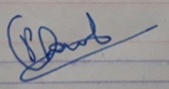 								    Head (Electrical Engg.)					    CDL State Institute of Engg. & Tech.   					    Panniwala Mota (Sirsa)CC to:-	PA to Director-Principal- for kind information of the Director-Principal.Concerned Faculty/ staff.S. No.Laboratory NameSemester Teacher Incharge (Sh./Ms.)Lab Technician (Sh.)Lab Attendant (Sh.) 1Basics of Electrical Engineering  Lab 1st / 2nd Sem. Ruby Sathiala Nishant Kumar Sumit Kumar2Electronic Devices and Circuits Lab.  3rd Sem. EEPuneet Chawla Nishant Kumar Manjeet Kumar 3Electrical Machines-I Lab 3rd Sem. EEPuneet Chawla/ Ruby Sathiala Raj Kumar Manjeet Kumar 4Electrical Workshop Lab 3rd Sem. EESita Devi Mahender KumarManjeet Kumar 5Power Electronics Lab 4th Sem EE Puneet Chawla Nishant Kumar Manjeet Kumar 6Electrical Machines-II Lab 4th Sem. EERuby SathialaRaj Kumar Sumit Kumar 7Power Systems-I Lab 4th Sem. EE.Sita Devi Mahender KumarManjeet Kumar 8Advanced Power Electronics and Drives Lab5th. Sem. EE.Puneet Chawla/ Ruby SathialaRaj Kumar Sumit Kumar 9Control Systems-I Lab5th Sem. EESita Devi Mahender KumarManjeet Kumar 10Microprocessors & Microcontrollers Lab5th Sem. EESita Devi Mahender KumarSumit Kumar 11Power Systems-II Lab 6th Sem. EEPuneet Chawla Nishant Kumar Manjeet Kumar 12Electrical Measurements & Instrumentation Lab 6th Sem. EESita Devi Mahender KumarManjeet Kumar 13Control Systems-II Lab 6th Sem. EESita Devi Mahender KumarManjeet Kumar 14Minor Project Lab 7th Sem. EEPuneet Chawla/ Ruby SathialaRaj Kumar Sumit Kumar 15Computer Methods in Power Systems Lab 8th Sem. EE Puneet Chawla Nishant Kumar Sandeep Kumar16Major Project Lab 8th Sem. EEPuneet Chawla/ Ruby SathialaRaj Kumar Sumit Kumar 17Electrical Engg.Departmental Library  -Puneet Chawla/ Sita Devi Nishant Kumar Manjeet Kumar 